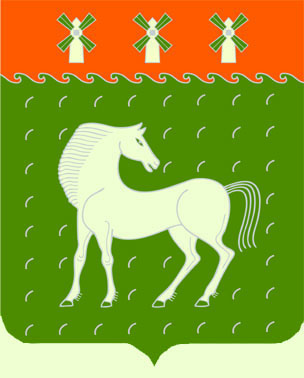 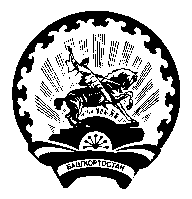   Башкортостан РеспубликаһыДəүлəкəн   районымуниципаль районының Ивановка ауыл Советыауыл билəмəһехакимиəте453411, Дəүлəкəн районы, Ивановка а,                             Гаршин ур., 79Администрациясельского поселения Ивановский сельсоветмуниципального районаДавлекановский районРеспублики Башкортостан                       453411, Давлекановский район, с.Ивановка                                  ул. Гаршина,79    [АРАР   	       	  	   	    №48                 ПОСТАНОВЛЕНИЕ      «06»  июнь 2022 й.	                                                «06» июня 2022 г.Об утверждении Правил определения требованийк закупаемым Администрацией сельского поселения Ивановский сельсовет муниципального района Давлекановский район Республики Башкортостан отдельным видам товаров, работ, услуг (в том числе предельных цен товаров, работ, услуг)  и нормативных затрат на обеспечение функций муниципальных органовВ соответствии с пунктом 2 части 4 статьи 19 Федерального закона от 05.04.2013г. № 44-ФЗ «О контрактной системе в сфере закупок товаров, работ, услуг для обеспечения государственных и муниципальных нужд», постановлением Правительства Российской Федерации от 02.09.2015 № 926 «Об утверждении Общих правил определения требований к закупаемым заказчиками отдельным видам товаров, работ, услуг (в том числе предельных цен товаров, работ, услуг)» , п о с т а н о в л я ю:1. Утвердить прилагаемые Правила определения требований к закупаемым Администрацией сельского поселения Ивановский сельсовет муниципального района Давлекановский  район Республики Башкортостан и подведомственными им казенными и бюджетными учреждениями отдельным видам товаров, работ, услуг (в том числе предельных цен товаров, работ, услуг) для обеспечения муниципальных нужд (далее – Правила).2. Настоящее постановление подлежит обнародованию в установленном порядке, размещению на официальном сайте Совета Давлекановский район Республики Башкортостан в сети Интернет (раздел «Поселения муниципального района»).3. Настоящее постановление вступает в силу со дня его подписания.4. Контроль за исполнением настоящего постановления оставляю                  за собой.Глава сельского поселения Ивановский сельсовет                                                     В.И.НикульшинПриложениек Постановлению администрации сельского поселения Ивановский  сельсовет муниципального района Давлекановский район Республики Башкортостанот «06» июня 2022 г. № 48ПРАВИЛАопределения требований к закупаемым Администрацией сельского поселения Ивановский сельсовет  муниципального района Давлекановский район Республики Башкортостан отдельным видам товаров, работ, услуг  (в том числе предельных цен товаров, работ, услуг)                  и нормативных затрат на обеспечение функций  муниципальных органов1. Настоящие Правила устанавливают  порядок определения требований к закупаемым Администрацией сельского поселения Ивановский сельсовет муниципального района Давлекановский район Республики Башкортостан (далее – муниципальные органы), их отдельным видам товаров, работ, услуг (в том числе предельных цен товаров, работ, услуг).Под видом товаров, работ, услуг в целях настоящих Правил понимаются виды товаров, работ, услуг, соответствующие 6-значному коду позиции по Общероссийскому классификатору продукции по видам экономической деятельности.2. Муниципальные органы утверждают определенные в соответствии с настоящими Правилами требования к закупаемым отдельным видам товаров, работ, услуг, включающие перечень отдельных видов товаров, работ, услуг, их потребительские свойства (в том числе качество) и иные характеристики (в том числе предельные цены товаров, работ, услуг) (далее – ведомственный перечень).Ведомственный перечень составляется по форме согласно приложению № 1 на основании обязательного перечня отдельных видов товаров, работ, услуг, в отношении которых определяются требования к их потребительским свойствам (в том числе качеству) и иным характеристикам (в том числе предельные цены товаров, работ, услуг), предусмотренного приложением № 2 (далее – обязательный перечень).Ведомственный перечень должен позволять обеспечить муниципальные нужды, но не приводить к закупкам товаров, работ, услуг, которые имеют избыточные потребительские свойства (функциональные, эргономические, эстетические, технологические, экологические свойства, свойства надежности и безопасности, значения которых не обусловлены их пригодностью для эксплуатации и потребления в целях оказания муниципальных услуг (выполнения работ) и реализации муниципальных функций) или являются предметом роскоши в соответствии с законодательством Российской Федерации.В отношении отдельных видов товаров, работ, услуг, включенных в обязательный перечень, в ведомственном перечне определяются их потребительские свойства (в том числе качество) и иные характеристики (в том числе предельные цены указанных товаров, работ, услуг), если указанные свойства и характеристики не определены в обязательном перечне.Муниципальные органы в ведомственном перечне определяют значения характеристик (свойств) отдельных видов товаров, работ, услуг (в том числе предельные цены товаров, работ, услуг), включенных в обязательный перечень, в случае, если в обязательном перечне не определены значения таких характеристик (свойств) (в том числе предельные цены товаров, работ, услуг).3. Отдельные виды товаров, работ, услуг, не включенные в обязательный перечень, подлежат включению в ведомственный перечень при условии, если средняя арифметическая сумма значений следующих критериев превышает 20 процентов:а) доля расходов муниципального органа на приобретение отдельного вида товаров, работ, услуг для обеспечения муниципальных нужд за отчетный финансовый год в общем объеме расходов этого муниципального органа на приобретение товаров, работ, услуг за отчетный финансовый год;б) доля контрактов муниципального органа на приобретение отдельного вида товаров, работ, услуг для обеспечения муниципальных нужд, заключенных в отчетном финансовом году, в общем количестве контрактов этого муниципального органа на приобретение товаров, работ, услуг, заключенных в отчетном финансовом году.4. Муниципальные органы при включении в ведомственный перечень отдельных видов товаров, работ, услуг, не указанных в обязательном перечне, применяют установленные пунктом 3 настоящих Правил критерии исходя из определения их значений в процентном отношении к объему закупок, осуществляемых муниципальными органами.5. В целях формирования ведомственного перечня муниципальные органы вправе определять дополнительные критерии отбора отдельных видов товаров, работ, услуг и порядок их применения, не приводящие к сокращению значения критериев, установленных пунктом 3 настоящих Правил.6. Муниципальные органы при формировании ведомственного перечня вправе включить в него дополнительно:а) отдельные виды товаров, работ, услуг, не указанные в обязательном перечне и не соответствующие критериям, указанным в пункте 3 настоящих Правил;б) характеристики (свойства) товаров, работ, услуг, не включенные в обязательный перечень и не приводящие к необоснованным ограничениям количества участников закупки;в) значения количественных и (или) качественных показателей характеристик (свойств) товаров, работ, услуг, которые отличаются от значений, предусмотренных обязательным перечнем, и обоснование которых содержится в соответствующей графе приложения № 1 к настоящим Правилам, в том числе с учетом функционального назначения товара, под которым для целей настоящих Правил понимается цель и условия использования (применения) товара, позволяющие товару выполнять свое основное назначение, вспомогательные функции или определяющие универсальность применения товара (выполнение соответствующих функций, работ, оказание соответствующих услуг, территориальные, климатические факторы и другое).7. Требования к отдельным видам товаров, работ, услуг определяются с учетом категорий и (или) групп должностей работников, если затраты на приобретение отдельных видов товаров, работ, услуг на обеспечение муниципальных органов  в соответствии с правилами определения нормативных затрат, утвержденными постановлением Администрации, устанавливаются с учетом категорий и (или) групп должностей работников.Требования к отдельным видам товаров, работ, услуг, закупаемым муниципальными казенными и бюджетными учреждениями, разграничиваются по категориям и (или) группам должностей работников указанных учреждений согласно штатному расписанию.8. Цена единицы планируемых к закупке товаров, работ, услуг не может быть выше предельной цены товаров, работ, услуг, установленной в ведомственном перечне.9. Дополнительно включаемые в ведомственный перечень отдельные виды товаров, работ, услуг должны отличаться от указанных в обязательном перечне отдельных видов товаров, работ, услуг кодом товара, работы, услуги в соответствии с Общероссийским классификатором продукции по видам экономической деятельности.10. Предельные цены товаров, работ, услуг устанавливаются муниципальными органами в случае, если требованиями к определению нормативных затрат установлены нормативы цены на соответствующие товары, работы, услуги. Предельные цены товаров, работ, услуг, установленные муниципальными органами при формировании ведомственных перечней, не могут превышать предельные цены товаров, работ, услуг, установленные указанными органами при утверждении нормативных затрат на обеспечение функций муниципальных органов.Приложение № 1к Правилам определения требований к закупаемым Администрацией сельскогопоселения Ивановский сельсоветмуниципального района Давлекановский районРеспублики Башкортостан отдельным видам товаров, работ, услуг (в том числе предельных цен товаров, работ, услуг) и нормативных затрат на обеспечение функций муниципальных органовПЕРЕЧЕНЬотдельных видов товаров, работ, услуг, их потребительские свойства (в том числе качество) и иные характеристики (в том числе предельные цены товаров, работ, услуг) к нимАдминистрацией сельского поселения Ивановский сельсовет  муниципального района Давлекановский район Республики Башкортостан--------------------------------<*> Указывается в случае установления характеристик, отличающихся от значений, содержащихся в обязательном перечне отдельных видов товаров, работ, услуг, в отношении которых определяются требования к их потребительским свойствам (в том числе качеству) и иным характеристикам (в том числе предельные цены товаров, работ, услуг).Приложение № 2к Правилам определения требований к закупаемым Администрацией сельскогопоселения Ивановский сельсоветмуниципального района Давлекановский районРеспублики Башкортостан отдельным видам товаров, работ, услуг (в том числе предельных цен товаров, работ, услуг) и нормативных затрат на обеспечение функций муниципальных органовОБЯЗАТЕЛЬНЫЙ ПЕРЕЧЕНЬотдельных видов товаров, работ, услуг, в отношении которых определяются требования к потребительским свойствам (в том числе качеству) и иным характеристикам (в том числе предельные цены товаров, работ, услуг)<1> Норматив предельной стоимости товаров, работ, услуг  в 2016 году и последующих годах применяется с учетом индекса потребительских цен.<2> Значения характеристик товаров (работ, услуг) (в том числе предельные цены), не указанные в обязательном перечне, в соответствии с пунктом 2 Правил определяются при формировании ведомственного перечня.<3> Значения характеристик (в том числе предельные цены) по графам 12 и 13 при формировании ведомственного перечня предусматриваются по решению руководителя органа местного самоуправления муниципального района Давлекановский район Республики Башкортостан, иного муниципального органа муниципального района Давлекановский район Республики Башкортостан, при наличии служебной необходимости.N п/пКод по ОКПДНаименование отдельного вида товаров, работ, услугЕдиница измеренияЕдиница измеренияТребования к потребительским свойствам (в том числе качеству) и иным характеристикам, утвержденные администрацией муниципального района Давлекановский район Республики БашкортостанТребования к потребительским свойствам (в том числе качеству) и иным характеристикам, утвержденные администрацией муниципального района Давлекановский район Республики БашкортостанТребования к потребительским свойствам (в том числе качеству) и иным характеристикам, утвержденные администрацией муниципального района Давлекановский район Республики БашкортостанТребования к потребительским свойствам (в том числе качеству) и иным характеристикам, утвержденные муниципальным органом муниципального района Давлекановском район Республики Башкортостан ____________________________________________________(наименование муниципального органа)Требования к потребительским свойствам (в том числе качеству) и иным характеристикам, утвержденные муниципальным органом муниципального района Давлекановском район Республики Башкортостан ____________________________________________________(наименование муниципального органа)Требования к потребительским свойствам (в том числе качеству) и иным характеристикам, утвержденные муниципальным органом муниципального района Давлекановском район Республики Башкортостан ____________________________________________________(наименование муниципального органа)Требования к потребительским свойствам (в том числе качеству) и иным характеристикам, утвержденные муниципальным органом муниципального района Давлекановском район Республики Башкортостан ____________________________________________________(наименование муниципального органа)Требования к потребительским свойствам (в том числе качеству) и иным характеристикам, утвержденные муниципальным органом муниципального района Давлекановском район Республики Башкортостан ____________________________________________________(наименование муниципального органа)Требования к потребительским свойствам (в том числе качеству) и иным характеристикам, утвержденные муниципальным органом муниципального района Давлекановском район Республики Башкортостан ____________________________________________________(наименование муниципального органа)N п/пКод по ОКПДНаименование отдельного вида товаров, работ, услугкод по ОКЕИнаименованиехарактеристиказначение характеристикизначение характеристикихарактеристиказначение характеристикиобоснование отклонения значения характеристики от утвержденной администрацией муниципального района Давлекановский район РБобоснование отклонения значения характеристики от утвержденной администрацией муниципального района Давлекановский район РБобоснование отклонения значения характеристики от утвержденной администрацией муниципального района Давлекановский район РБфункциональное назначение <*>Отдельные виды товаров, работ, услуг, включенные в перечень отдельных видов товаров, работ, услуг, предусмотренный приложением 2 к Правилам определения требований к закупаемым муниципальными органами муниципального района Давлекановский район РБ отдельным видам товаров, работ, услуг (в том числе предельных цен товаров, работ, услуг)Отдельные виды товаров, работ, услуг, включенные в перечень отдельных видов товаров, работ, услуг, предусмотренный приложением 2 к Правилам определения требований к закупаемым муниципальными органами муниципального района Давлекановский район РБ отдельным видам товаров, работ, услуг (в том числе предельных цен товаров, работ, услуг)Отдельные виды товаров, работ, услуг, включенные в перечень отдельных видов товаров, работ, услуг, предусмотренный приложением 2 к Правилам определения требований к закупаемым муниципальными органами муниципального района Давлекановский район РБ отдельным видам товаров, работ, услуг (в том числе предельных цен товаров, работ, услуг)Отдельные виды товаров, работ, услуг, включенные в перечень отдельных видов товаров, работ, услуг, предусмотренный приложением 2 к Правилам определения требований к закупаемым муниципальными органами муниципального района Давлекановский район РБ отдельным видам товаров, работ, услуг (в том числе предельных цен товаров, работ, услуг)Отдельные виды товаров, работ, услуг, включенные в перечень отдельных видов товаров, работ, услуг, предусмотренный приложением 2 к Правилам определения требований к закупаемым муниципальными органами муниципального района Давлекановский район РБ отдельным видам товаров, работ, услуг (в том числе предельных цен товаров, работ, услуг)Отдельные виды товаров, работ, услуг, включенные в перечень отдельных видов товаров, работ, услуг, предусмотренный приложением 2 к Правилам определения требований к закупаемым муниципальными органами муниципального района Давлекановский район РБ отдельным видам товаров, работ, услуг (в том числе предельных цен товаров, работ, услуг)Отдельные виды товаров, работ, услуг, включенные в перечень отдельных видов товаров, работ, услуг, предусмотренный приложением 2 к Правилам определения требований к закупаемым муниципальными органами муниципального района Давлекановский район РБ отдельным видам товаров, работ, услуг (в том числе предельных цен товаров, работ, услуг)Отдельные виды товаров, работ, услуг, включенные в перечень отдельных видов товаров, работ, услуг, предусмотренный приложением 2 к Правилам определения требований к закупаемым муниципальными органами муниципального района Давлекановский район РБ отдельным видам товаров, работ, услуг (в том числе предельных цен товаров, работ, услуг)Отдельные виды товаров, работ, услуг, включенные в перечень отдельных видов товаров, работ, услуг, предусмотренный приложением 2 к Правилам определения требований к закупаемым муниципальными органами муниципального района Давлекановский район РБ отдельным видам товаров, работ, услуг (в том числе предельных цен товаров, работ, услуг)Отдельные виды товаров, работ, услуг, включенные в перечень отдельных видов товаров, работ, услуг, предусмотренный приложением 2 к Правилам определения требований к закупаемым муниципальными органами муниципального района Давлекановский район РБ отдельным видам товаров, работ, услуг (в том числе предельных цен товаров, работ, услуг)Отдельные виды товаров, работ, услуг, включенные в перечень отдельных видов товаров, работ, услуг, предусмотренный приложением 2 к Правилам определения требований к закупаемым муниципальными органами муниципального района Давлекановский район РБ отдельным видам товаров, работ, услуг (в том числе предельных цен товаров, работ, услуг)Отдельные виды товаров, работ, услуг, включенные в перечень отдельных видов товаров, работ, услуг, предусмотренный приложением 2 к Правилам определения требований к закупаемым муниципальными органами муниципального района Давлекановский район РБ отдельным видам товаров, работ, услуг (в том числе предельных цен товаров, работ, услуг)Отдельные виды товаров, работ, услуг, включенные в перечень отдельных видов товаров, работ, услуг, предусмотренный приложением 2 к Правилам определения требований к закупаемым муниципальными органами муниципального района Давлекановский район РБ отдельным видам товаров, работ, услуг (в том числе предельных цен товаров, работ, услуг)Отдельные виды товаров, работ, услуг, включенные в перечень отдельных видов товаров, работ, услуг, предусмотренный приложением 2 к Правилам определения требований к закупаемым муниципальными органами муниципального района Давлекановский район РБ отдельным видам товаров, работ, услуг (в том числе предельных цен товаров, работ, услуг)1.Дополнительный перечень отдельных видов товаров, работ, услуг, определенный муниципальным органом _______________________________________________________________________________(наименование муниципального органа)Дополнительный перечень отдельных видов товаров, работ, услуг, определенный муниципальным органом _______________________________________________________________________________(наименование муниципального органа)Дополнительный перечень отдельных видов товаров, работ, услуг, определенный муниципальным органом _______________________________________________________________________________(наименование муниципального органа)Дополнительный перечень отдельных видов товаров, работ, услуг, определенный муниципальным органом _______________________________________________________________________________(наименование муниципального органа)Дополнительный перечень отдельных видов товаров, работ, услуг, определенный муниципальным органом _______________________________________________________________________________(наименование муниципального органа)Дополнительный перечень отдельных видов товаров, работ, услуг, определенный муниципальным органом _______________________________________________________________________________(наименование муниципального органа)Дополнительный перечень отдельных видов товаров, работ, услуг, определенный муниципальным органом _______________________________________________________________________________(наименование муниципального органа)Дополнительный перечень отдельных видов товаров, работ, услуг, определенный муниципальным органом _______________________________________________________________________________(наименование муниципального органа)Дополнительный перечень отдельных видов товаров, работ, услуг, определенный муниципальным органом _______________________________________________________________________________(наименование муниципального органа)Дополнительный перечень отдельных видов товаров, работ, услуг, определенный муниципальным органом _______________________________________________________________________________(наименование муниципального органа)Дополнительный перечень отдельных видов товаров, работ, услуг, определенный муниципальным органом _______________________________________________________________________________(наименование муниципального органа)Дополнительный перечень отдельных видов товаров, работ, услуг, определенный муниципальным органом _______________________________________________________________________________(наименование муниципального органа)Дополнительный перечень отдельных видов товаров, работ, услуг, определенный муниципальным органом _______________________________________________________________________________(наименование муниципального органа)Дополнительный перечень отдельных видов товаров, работ, услуг, определенный муниципальным органом _______________________________________________________________________________(наименование муниципального органа)1.XXXXXXXXXXXXXXXXXXN п/пКод по ОКПД2Наименование отдельного вида товара, работы, услугиТребования к потребительским свойствам (в том числе качеству) и иным характеристикам (в том числе предельные цены) <1> отдельных видов товаров, работ, услугТребования к потребительским свойствам (в том числе качеству) и иным характеристикам (в том числе предельные цены) <1> отдельных видов товаров, работ, услугТребования к потребительским свойствам (в том числе качеству) и иным характеристикам (в том числе предельные цены) <1> отдельных видов товаров, работ, услугТребования к потребительским свойствам (в том числе качеству) и иным характеристикам (в том числе предельные цены) <1> отдельных видов товаров, работ, услугТребования к потребительским свойствам (в том числе качеству) и иным характеристикам (в том числе предельные цены) <1> отдельных видов товаров, работ, услугТребования к потребительским свойствам (в том числе качеству) и иным характеристикам (в том числе предельные цены) <1> отдельных видов товаров, работ, услугТребования к потребительским свойствам (в том числе качеству) и иным характеристикам (в том числе предельные цены) <1> отдельных видов товаров, работ, услугТребования к потребительским свойствам (в том числе качеству) и иным характеристикам (в том числе предельные цены) <1> отдельных видов товаров, работ, услугТребования к потребительским свойствам (в том числе качеству) и иным характеристикам (в том числе предельные цены) <1> отдельных видов товаров, работ, услугТребования к потребительским свойствам (в том числе качеству) и иным характеристикам (в том числе предельные цены) <1> отдельных видов товаров, работ, услугN п/пКод по ОКПД2Наименование отдельного вида товара, работы, услугиХарактеристикаЕдиница измеренияЕдиница измеренияЗначение характеристики <2>Значение характеристики <2>Значение характеристики <2>Значение характеристики <2>Значение характеристики <2>Значение характеристики <2>Значение характеристики <2>N п/пКод по ОКПД2Наименование отдельного вида товара, работы, услугиХарактеристикакод по ОКЕИнаименованиеДолжности муниципальной службы муниципального района Давлекановский район Республики БашкортостанДолжности муниципальной службы муниципального района Давлекановский район Республики БашкортостанДолжности муниципальной службы муниципального района Давлекановский район Республики БашкортостанДолжности муниципальной службы муниципального района Давлекановский район Республики БашкортостанДолжности высшей группы должностей (глава Администрации муниципального района Давлекановский район РБ)Должности высшей группы должностей (за исключением главы Администрации муниципального района Давлекановский район РБ), должности главной группы должностейДолжности ведущей группы должностейДолжности старшей. младшей группы должностейЛица, замещающие должности муниципальной службы (главы сельских поселений)Руководители муниципальных казенных и бюджетных учреждений муниципального района Давлекановский район РБСотрудники муниципальных казенных и бюджетных учреждений муниципального района Давлекановский район РБ (за исключением руководителей)123456789101112131.26.20.11Компьютеры портативные массой не более , такие как ноутбуки, планшетные компьютеры, карманные компьютеры, в том числе совмещающие функции мобильного телефонного аппарата, электронные записные книжки и аналогичная компьютерная техникаПояснения по требуемой продукции: ноутбуки, планшетные компьютерыРазмер и тип экрана,вес, тип процессора, частота процессора, размер оперативной памяти, объем накопителя, тип жесткого диска, оптический привод, наличие модулей Wi-Fi, Bluetooth, поддержки 3G (UMTS), тип видеоадаптера, время работы, операционная система, предустановленное программное обеспечение, предельная цена2.26.20.15Машины вычислительные электронные цифровые прочие, содержащие или не содержащие в одном корпусе одно или два из следующих устройств для автоматической обработки данных: запоминающие устройства, устройства ввода, устройства выводаПояснения по требуемой продукции: компьютеры персональные настольные, рабочие станции выводаТип (моноблок/ системный блок и монитор), размер экрана/монитора, тип процессора, частота процессора, размер оперативной памяти, объем накопителя, тип жесткого диска, оптический привод, тип видеоадаптера, операционная система, предустановленное программное обеспечение, предельная цена3.26.20.16Устройства ввода или вывода, содержащие или не содержащие в одном корпусе запоминающие устройстваПояснения по требуемой продукции: принтеры, сканеры, многофункциональ-ные устройстваМетод печати (струйный/лазерный - для принтера/ многофункциональ-ного устройства), разрешение сканирования (для сканера/ многофункциональ-ного устройства), цветность (цветной/черно-белый), максимальный формат, скорость печати/ сканирования, наличие дополнительных модулей и интерфейсов (сетевой интерфейс, устройства чтения карт памяти и т.д.)4.26.30.22Аппараты телефонные для сотовых сетей связи или для прочих беспроводных сетейПояснения по требуемой продукции: телефоны мобильные <3>Тип устройства (телефон/смартфон), поддерживаемые стандарты, операционная система, время работы, метод управления (сенсорный/ кнопочный), количество SIM-карт, наличие модулей и интерфейсов (Wi-Fi, Bluetooth, USB, GPS), стоимость годового владения оборудованием (включая договоры технической поддержки, обслуживания, сервисные договоры) из расчета на одного абонента (одну единицу трафика) в течение всего срока службы4.26.30.22Аппараты телефонные для сотовых сетей связи или для прочих беспроводных сетейПояснения по требуемой продукции: телефоны мобильные <3>Предельная цена383рубльне более 15 тыс.не более 10 тыс.не более 5 тыс.не более 7 тыс.5.29.10.2Автомобили легковые Мощность двигателя251лошадиная силане более 190не более 150не более 130не более 120 5.29.10.2Автомобили легковые Комплектация5.29.10.2Автомобили легковые Предельная цена383рубльне более 900 тыс.не более 740 тыс.не более 640 тыс.не более 500 тыс.6.29.10.3Средства автотранспортные для перевозки 10 человек и болееМощность двигателя, комплектация7.29.10.4Средства автотранспортные грузовыеМощность двигателя, комплектация8.31.01.11Мебель металлическая для офисовПояснения по требуемой продукции: мебель металлическая для офисов, административных помещений, учебных заведений, учреждений культуры и т.п.Материал (металл)8.31.01.11Мебель металлическая для офисовПояснения по требуемой продукции: мебель металлическая для офисов, административных помещений, учебных заведений, учреждений культуры и т.п.9.31.01.11. 150Мебель для сидения, преимущественно с металлическим каркасомМатериал (металл)9.31.01.11. 150Мебель для сидения, преимущественно с металлическим каркасомОбивочные материалыпредельное значение - кожа натуральная; возможные значения: искусственная кожа; мебельный (искусственный) мех, искусственная замша (микрофибра), ткань, нетканые материалыпредельное значение - искусственная кожа; возможные значения: мебельный (искусственный) мех, искусственная замша (микрофибра), ткань, нетканые материалыпредельное значение - искусственная кожа; возможные значения: мебельный (искусственный) мех, искусственная замша (микрофибра), ткань, нетканые материалызначение - ткань; возможные значения: нетканые материалыпредельное значение - искусственная кожа; возможные значения: мебельный (искусственный) мех, искусственная замша (микрофибра), ткань, нетканые материалыпредельное значение - искусственная кожа; возможные значения: мебельный (искусственный) мех, искусственная замша (микрофибра), ткань, нетканые материалызначение - ткань; возможные значения: нетканые материалы10.31.01.12Мебель деревянная для офисовПояснения по требуемой продукции: мебель деревянная для офисов, административных помещений, учебных заведений, учреждений культуры и т.п.Материал (вид древесины)предельное значение - массив древесины "ценных" пород (твердо-лиственных и тропических); возможные значения: древесина хвойных и мягколиствен-ных пород: береза, лиственница, сосна, ельзначение - массив древесины "ценных" пород (твердо-лиственных и тропических); возможные значения: древесина хвойных и мягколиствен-ных пород: береза, лиственница, сосна, ельвозможные значения: древесина хвойных и мягколиствен-ных пород: береза, лиственница, сосна, ельвозможные значения: древесина хвойных и мягколиствен-ных пород: береза, лиственница, сосна, ельвозможные значения: древесина хвойных и мягколиствен-ных пород: береза, лиственница, сосна, ельвозможные значения: древесина хвойных и мягколиствен-ных пород: береза, лиственница, сосна, ельвозможные значения: древесина хвойных и мягколиствен-ных пород: береза, лиственница, сосна, ель11.31.01.12. 160Мебель для сидения, преимущественно с деревянным каркасомМатериал (вид древесины)предельное значение - массив древесины "ценных" пород (твердо-лиственных и тропических); возможные значения: древесина хвойных и мягколиствен-ных пород: береза, лиственница, сосна, ельзначение - массив древесины "ценных" пород (твердо-лиственных и тропических); возможные значения: древесина хвойных и мягколиствен-ных пород: береза, лиственница, сосна, ельвозможные значения: древесина хвойных и мягколиствен-ных пород: береза, лиственница, сосна, ельвозможные значения: древесина хвойных и мягколиствен-ных пород: береза, лиственница, сосна, ельвозможные значения: древесина хвойных и мягколиствен-ных пород: береза, лиственница, сосна, ельвозможные значения: древесина хвойных и мягколиствен-ных пород: береза, лиственница, сосна, ельвозможные значения: древесина хвойных и мягколиствен-ных пород: береза, лиственница, сосна, ель11.31.01.12. 160Мебель для сидения, преимущественно с деревянным каркасомОбивочные материалыпредельное значение - кожа натуральная; возможные значения: искусственная кожа; мебельный (искусственный) мех, искусственная замша (микрофибра), ткань, нетканые материалыпредельное значение - искусственная кожа; возможные значения: мебельный (искусственный) мех, искусственная замша (микрофибра), ткань, нетканые материалыпредельное значение - искусственная кожа; возможные значения: мебельный (искусственный) мех, искусственная замша (микрофибра), ткань, нетканые материалызначение - ткань; возможные значения: нетканые материалыпредельное значение - искусственная кожа; возможные значения: мебельный (искусственный) мех, искусственная замша (микрофибра), ткань, нетканые материалыпредельное значение - искусственная кожа; возможные значения: мебельный (искусственный) мех, искусственная замша (микрофибра), ткань, нетканые материалызначение - ткань; возможные значения: нетканые материалы